  R E P U B L I K A   H R V A T S K A   PRIMORSKO- GORANSKA ŽUPANIJAKLASA: 372-03/22-01/0035URBROJ: 2170-27-03-01/2-22-0002Matulji, 15.09.2022.godineNa temelju članka 43. Statuta Općine Matulji ( „Službene novine“ Primorsko-goranske županije br. 26/09, 38/09, 08/13, 17/14, 29/14, 4/15-proč. tekst, 39/15, 7/18, 6/21) te Zaključka Općinskog načelnika od 15.09.2022., Općinski načelnik raspisujeNATJEČAJ ZA DAVANJE NA KORIŠTENJE  NEKRETNINA U VLASNIŠTVU OPĆINE MATULJI, U SVRHU POSTAVLJANJA REKLAMNE PLOČE, PRIKUPLJANJEM PISANIH PONUDADAVANJE NA PRIVREMENO KORIŠTENJE:  1. ) dijela k.č. 2541/5 k.o Matulji, u naravi dijela potpornog zida, sa fotomontažom pozicije (mikrolokacija), označene plavom bojom, koja je sastavni dio Zaključka Općinskog načelnika, za postavljanje reklamne ploče površine 5 X 2,50 m2,Vrijeme korištenja: 5 godina  - početna mjesečna naknada: 1.666,67 kn mjesečno,  te u 1. mjesecu korištenja trošak objave obavijesti o raspisanom natječaju u Novom listu u iznosu od 1.212,50 kuna - jamčevina:  287,92 kuneNapomena: - Izabrani najpovoljniji ponuditelj dužan je najkasnije do dana sklapanja Ugovora o privremenom korištenju dostaviti Općini Matulji važeće odobrenje (Posebne uvjete) Hrvatskih cesta d.o.o. za postavljanje reklame na predmetnoj mikrolokacijiPonuda za sudjelovanje u natječaju mora sadržavati:Osnovne podatke o natjecatelju (ime i prezime, prebivalište, OIB, presliku osobne iskaznice za fizičke osobe / naziv, sjedište, OIB i podatke o registraciji za pravne osobe)Ponuđeni iznos mjesečne naknade za korištenje (uz prihvaćanje obveze da u 1. mjesecu korištenja plati trošak objave obavijesti o raspisanom natječaju u Novom listu) Dokaz o redovitom podmirenju svih obveza prema Općini Matulji za proteklo  razdoblje, osim ako je ponuditelju  odobrena odgoda plaćanja  navedenih obveza pod uvjetom da se pridržava rokova plaćanjaFotomontažu mjesta (mikrolokacija) te izgleda reklamne pločeDokaz o uplati jamčevine za nekretninu Reklamna ploča na području Općine Matulji može se postavljati na način i pod uvjetima određenim odredbama Odluke o komunalnom redu Općine Matulji („Službene novine“ Primorsko-goranske županije br. 9/21, 26/21), propisima donesenim temeljem nje te posebnim propisima.Reklamna ploča se postavlja na način da se svojim položajem, oblikom, materijalom, dimenzijama i bojom uklapa u postojeći prostor, ne ugrožava sigurnost prometa, niti zaklanja postojeću prometnu, turističku i drugu signalizaciju, kulturna dobra i spomenike parkovne arhitekture.Sadržaj reklamne poruke na reklamnoj ploči ne smije biti neetičan i vrijeđati ljudsko dostojanstvo ili prouzrokovati tjelesnu, duševnu i drugu štetu, niti smije biti suprotan zakonu.Na reklamnoj ploči mora biti istaknut naziv vlasnika odnosno korisnika reklamne ploče.Vlasnik odnosno korisnik reklamne ploče dužan je istu održavati u ispravnom i urednom stanju, tako da ne narušava izgled naselja, a neispravnu reklamnu ploču popraviti ili zamijeniti ispravnom ili je kao i napuštenu reklamnu ploču ukloniti.Reklamna ploča se postavlja uz zaštitni pojas javne ceste isključivo uz odobrenje nadležne uprave za javne ceste. Jamčevina se uplaćuje na žiro-račun  HR8124020061826100006 Erste&Steiermarkische bank d.d , sa pozivom na broj 68 9016 – OIB. Ugovor o privremenom korištenju se sklapa najkasnije u roku od 30 dana od donošenja odluke o najpovoljnijoj ponudi.Najpovoljnijem ponuditeljem smatra se ponuditelj koji ponudi najvišu mjesečnu naknadu za korištenje te ispunjava sve ostale uvjete utvrđene natječajem.U slučaju primitka dvije ili više ponuda sa istim ponuđenim iznosom, prednost će imati ponuda koja je zaprimljena ranije u pisarnicu Općine.Ponuditeljima čije ponude nisu prihvaćene kao najpovoljnije, jamčevina se vraća u roku 15 dana od izbora najpovoljnijeg ponuditelja, bez prava na kamatu.Ako ponuditelj odustane od ponude nakon što je njegova ponuda prihvaćena kao najpovoljnija, gubi pravo na povrat jamčevine.Korisnik je dužan mjesečnu naknadu za korištenje, uvećanu za trošak objave obavijesti o raspisanom natječaju, a sve umanjeno za iznos jamčevine, uplatiti na žiro račun Općine Matulji u roku od 30 dana od dana zaključenja ugovora o privremenom korištenju.Ukoliko korisnik zakasni sa plaćanjem mjesečne naknade, plaća  zakonsku zateznu kamatu od dana dospijeća do dana plaćanja.Općina Matulji ima pravo, ukoliko korisnik zakasni sa plaćanjem  više od 90 dana raskinuti ugovor, a uplaćenu jamčevinu zadržati.Rok za podnošenje ponuda je 15 dana od dana objave natječaja.Natječaj  se objavljuje  na oglasnoj ploči Općine Matulji,  web stranici Općine Matulji, a obavijest o raspisanom natječaju u Novom listu.Natječaj  i obavijest će se objaviti dana 17.09.2022.Pisane ponude predaju se na adresu: Općina Matulji, Trg M. Tita 11, 51 211 Matulji u zatvorenoj koverti sa naznakom "PONUDA NA NATJEČAJ ZA DAVANJE NA KORIŠTENJE NEKRETNINA U VLASNIŠTVU OPĆINE MATULJI U SVRHU POSTAVLJANJA REKLAMNE PLOČE - NE OTVARAJ".Otvaranje ponuda održati će se dana 06.10.2022. u uredu Više savjetnice za imovinsko-pravna pitanja i upravljanje imovinom, Matulji, Trg Maršala Tita 11, s početkom u 12,00 sati.                                                                                        Općinski načelnik                                                                                           Vedran Kinkela, mag.iur. 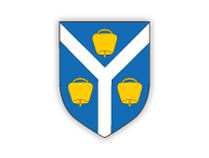 OPĆINA MATULJIOpćinski načelnik